ANNEXURE j - Request for Proposals (RFP)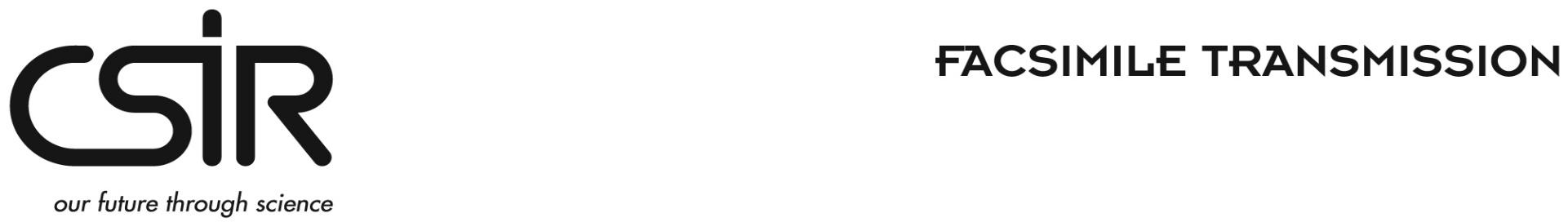 FOR THE SUPPLY OF NETWORK AND SECURITY EQUIPMENT, SOFTWARE AND SERVICES TO THE CSIRRFP NO. 3395/09/10/2020ORIGINAL EQUIPMENT MANUFACTURER FORMThe Respondents must state hereunder the actual manufacturer/s of the items tendered for. If the Bidder is not the manufacturer, it is a requirement to obtain and submit a valid confirmation letter (on the letterhead of the manufacturer) clearly stipulating consent and/or the agreement between the two parties.Local Manufacturer(s)Foreign Manufacturer(s):Name of the Bidder:	…………………………………………………………………..Contact details of the manufacturer: 	…………………………………………………………………..	…………………………………………………………………..	…………………………………………………………………..	…………………………………………………………………..	…………………………………………………………………..RFP ITEM NAME BUSINESS ADDRESSRFP ITEM NAME BUSINESS ADDRESS